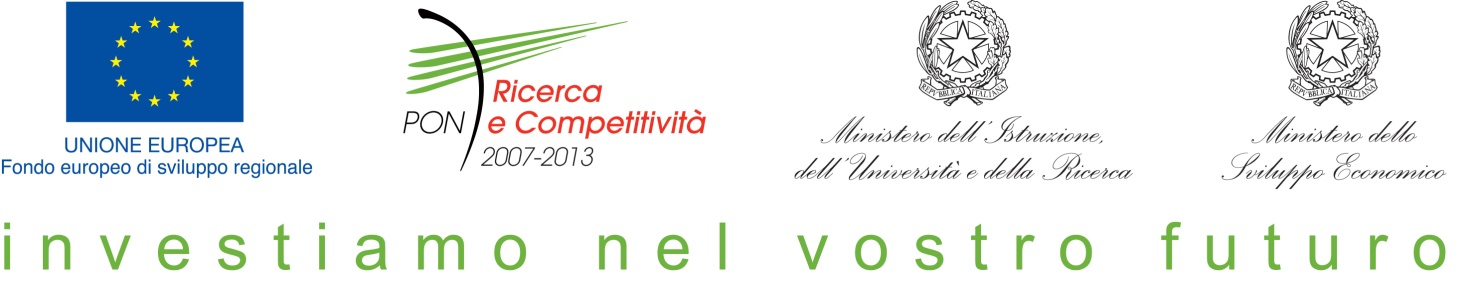 Registro delle presenze giornaliere del corso di formazione erogato nell’ambito del progetto di formazione denominato “Titolo progetto…..”Progetto di ricerca e formazione ammesso ai finanziamenti previsti dal Programma Operativo Nazionale Ricerca e Competitività 2007-2013 (PON R&C) (Codice identificativo domanda di agevolazione: PONXX _xxxxx)Numero allievi:Sede di svolgimento: Periodo di svolgimento:Il presente registro è compostodi N. __ pagine numerate da 1 a __DIARIO GIORNALIEROPRESENZE DEL GIORNO ______  MESE ______  ANNO ________Docente__________________________________                         (firma del responsabile del progetto di formazione)PRESENZE DEL GIORNO ______  MESE ______  ANNO ________Destinatari della formazione__________________________________                         (firma del responsabile del progetto di formazione)Cognome:Cognome:Cognome:Nome:Nome:Rapporto():Rapporto():Rapporto():Rapporto():Rapporto():Orario docenza  dalle:dalle:dalle:alle:Attività:Attività:Attività:Attività:Attività:Sub - modulo:Sub - modulo:Firma:Firma:Firma:Cognome:Cognome:Cognome:Nome:Nome:Rapporto(1):Rapporto(1):Rapporto(1):Rapporto(1):Rapporto(1):Orario docenza  dalle:dalle:dalle:alle:Attività:Attività:Attività:Attività:Attività:Sub - modulo:Sub - modulo:Firma:Firma:Firma:Cognome:Cognome:Cognome:Nome:Nome:Rapporto(1):Rapporto(1):Rapporto(1):Rapporto(1):Rapporto(1):Orario docenza  dalle:dalle:dalle:alle:Attività:Attività:Attività:Attività:Attività:Sub - modulo:Sub - modulo:Firma:Firma:Firma:Cognome:Cognome:Cognome:Nome:Nome:Rapporto(1):Rapporto(1):Rapporto(1):Rapporto(1):Rapporto(1):Orario docenza  dalle:dalle:dalle:alle:Attività:Attività:Attività:Attività:Attività:Sub - modulo:Sub - modulo:Firma:Firma:Firma:TutorTutorTutorTutorTutorCognome:Cognome:Cognome:Nome:Nome:Attività:Attività:Attività:Attività:Attività:Firma:Firma:Firma:Firma:Firma:1Cognome:Cognome:Nome:Ora ingresso:Firma in ingresso:Firma in ingresso:Ora uscita:Firma in uscita:Firma in uscita:2Cognome:Cognome:Nome:Ora ingresso:Firma in ingresso:Firma in ingresso:Ora uscita:Firma in uscita:Firma in uscita:3Cognome:Cognome:Nome:Ora ingresso:Firma in ingresso:Firma in ingresso:Ora uscita:Firma in uscita:Firma in uscita:4Cognome:Cognome:Nome:Ora ingresso:Firma in ingresso:Firma in ingresso:Ora uscita:Firma in uscita:Firma in uscita:5Cognome:Cognome:Nome:Ora ingresso:Firma in ingresso:Firma in ingresso:Ora uscita:Firma in uscita:Firma in uscita:6Cognome:Cognome:Nome:Ora ingresso:Firma in ingresso:Firma in ingresso:Ora uscita:Firma in uscita:Firma in uscita:7Cognome:Cognome:Nome:Ora ingresso:Firma in ingresso:Firma in ingresso:Ora uscita:Firma in uscita:Firma in uscita:8Cognome:Cognome:Nome:Ora ingresso:Firma in ingresso:Firma in ingresso:Ora uscita:Firma in uscita:Firma in uscita:9Cognome:Cognome:Nome:Ora ingresso:Firma in ingresso:Firma in ingresso:Ora uscita:Firma in uscita:Firma in uscita:10Cognome:Cognome:Nome:Ora ingresso:Firma in ingresso:Firma in ingresso:Ora uscita:Firma in uscita:Firma in uscita: